Призвание-воспитатель.Детство - замечательная пора. У каждого оно было своим. Но у всех это слово ассоциируется с игрушками, разнообразными играми, удивительными открытиями, радостью и  беззаботность. А ещё это друзья, детский сад и любимый воспитатель… 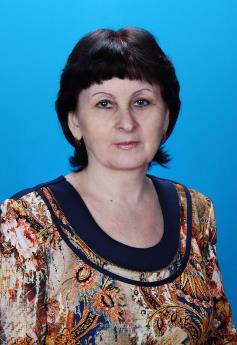 Сегодня расскажем о человеке, призвание которого — воспитывать… и каждый день давать ответы на все детские вопросы, да так, чтобы ответ рождал новый вопрос, а значит,  появлялось желание узнать как, зачем и почему…Она считает, что жизнь детей в детском саду должна быть разнообразной и интересной, а воспитатель должен уметь всё: рисовать и лепить, изготавливать игрушки, учить основам грамоты и математики, петь, танцевать, сочинять стихи,  и многое другое.Её группа неслучайно называется «Почемучки». И, действительно, воспитанники этой группы умные, любознательные, развитые и успешные, в школе и  в жизни.      А зовут этого человека  - Ирина Викторовна Гоголь, воспитатель ОСП МБДОУ детского сада №8 «Звездочка» - детского сада «Солнышко».      Ирина Викторовна с  юношеских лет хотела стать воспитателем. Это была её  мечта, которую после школы она осуществила. В 1984 году ей предложили работу воспитателя в детском саду № 15 «Солнышко» в хуторе Куго-Ея колхоза имени «20 Партсъезда». В 1985 году  она заочно поступила в педагогическое училище № 1 в городе Ростов-на-Дону. И все это время она продолжала свою педагогическую деятельность в одном и том же детском саду, стаж её педагогической работы почти 40 лет!      Вот что говорит о своей профессии она сама: «Работа воспитателя сложна и многообразна. С подъёмом и вдохновением трудится тот, кто влюблён в свою профессию. Любовь педагога к избранной профессии проявляется, прежде всего, в его любви к детям. Особенности этой любви – в педагогической направленности и зоркости, уважении к детям, разумной доброте и строгости к ним».       Каждый день общения с Ириной Викторовной - это подарок детям и взрослым!     К работе Ирина Викторовна подходит творчески. А как не творить, работая с детьми? Такой уж она человек - деятельный, отзывчивый, целеустремлённый. В её глазах огонь, радость, свет и любовь. Дети это чувствуют и им комфортно,  тепло и интересно.  Каждое организованное ею занимательное дело  для детей  -  удовольствие! Вместе они помогают птицам пережить холодную зиму, мальчишки учатся быль смелыми, ловкими и находчивыми, а девчонки осваивают рукоделие и разные «домашние хитрости». Они знают и соблюдают правила дорожного движения и проявляют уважение к старшим. Помнят, гордятся и чтят наших героев и ветеранов. Умеют дружить и быть друзьями. Они вместе победители фестивалей, смотров и  различных  конкурсов!     А как  повезло тому, с кем рядом на самой заре его педагогической деятельности  стоял такой  добрый и мудрый наставник как Ирина Викторовна! Коллеги  ценят  в ней доброту, отзывчивость, постоянство, твёрдость характера. На все сложные вопросы педагогов находит ответы, и сама не перестаёт совершенствоваться, повышать свой профессиональный уровень. Она непременный участник  научно-практических конференций, семинаров и творческих мастерских, имеет награды и  поощрения за особые успехи в воспитании. Кажется, что  любое дело ей по плечу,  и она могла бы выбрать любую другую профессию. Но она — воспитатель детского сада и это её призвание!       2023 год в России объявлен Годом педагога и наставника. Педагог с древнегреческого значит «ведущий ребёнка», а наставник – это человек, который передаёт свои знания и опыт другому человеку. Эти определения по смыслу, значению и принципу в полной мере подходят к Ирине Викторовне Гоголь.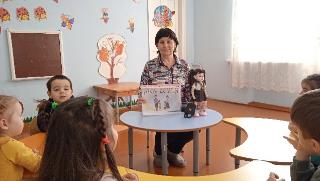 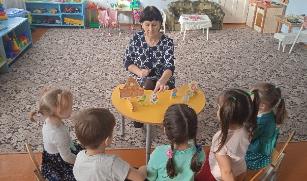 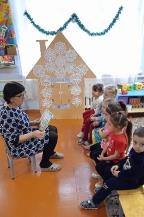 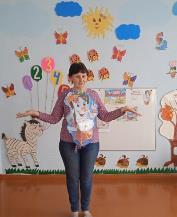 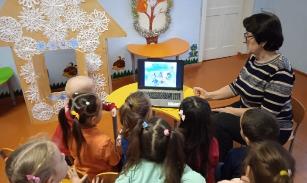 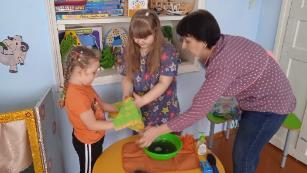 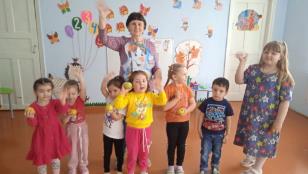 